107年六嘉國中執行環境教育計畫之成果照片1.照片內容描述：辦理環境教育參訪或交流活動參訪南投集集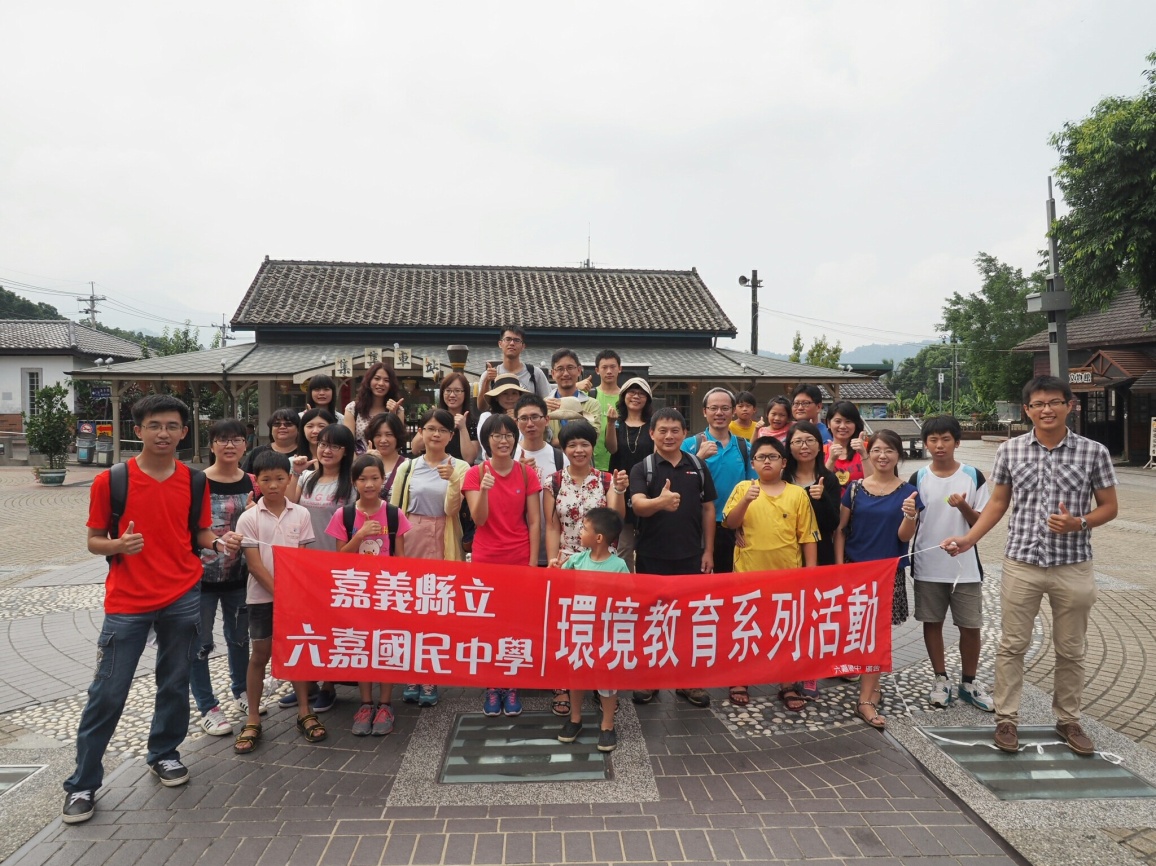 照片2.照片內容描述：辦理環境教育參訪或交流活動參訪南投武昌宮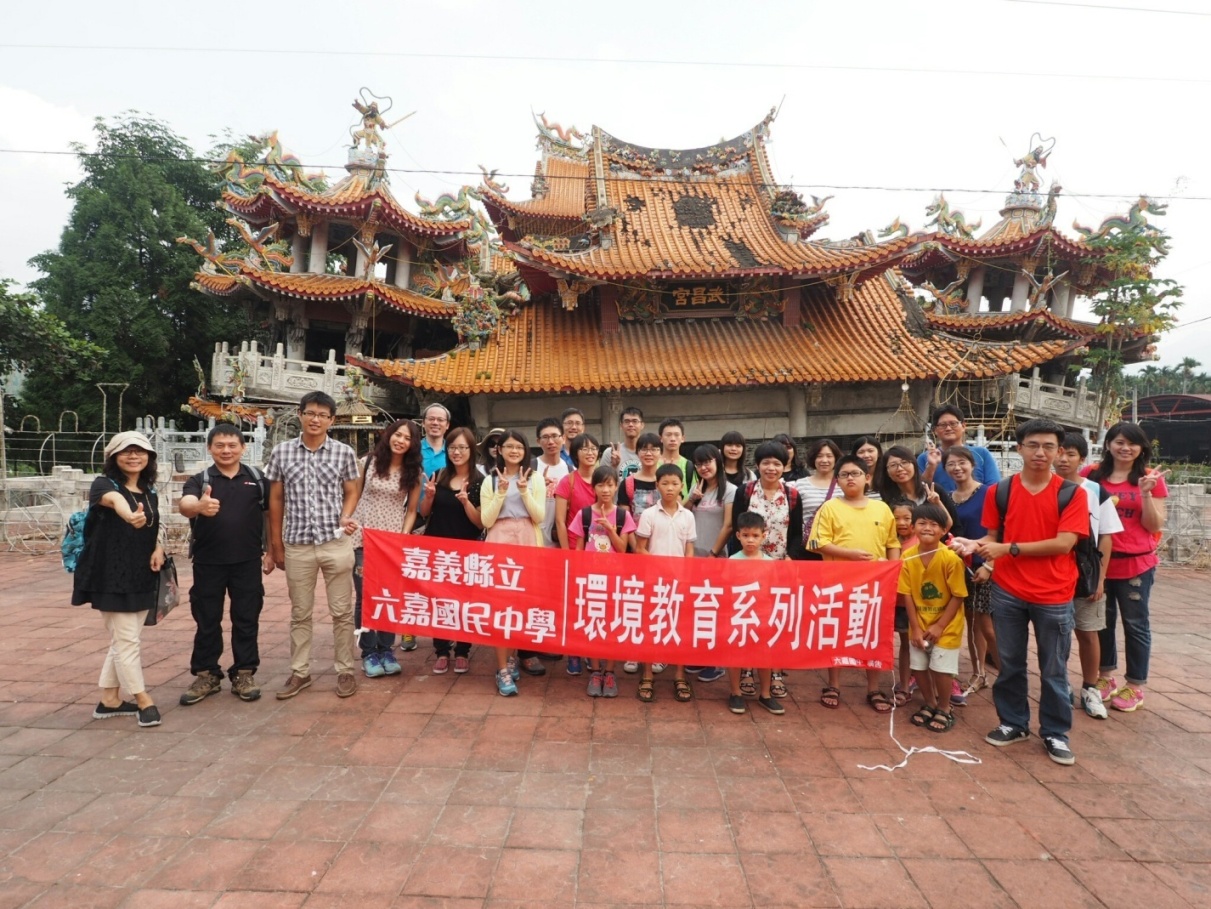 照片3.照片內容描述：二手衣惜福會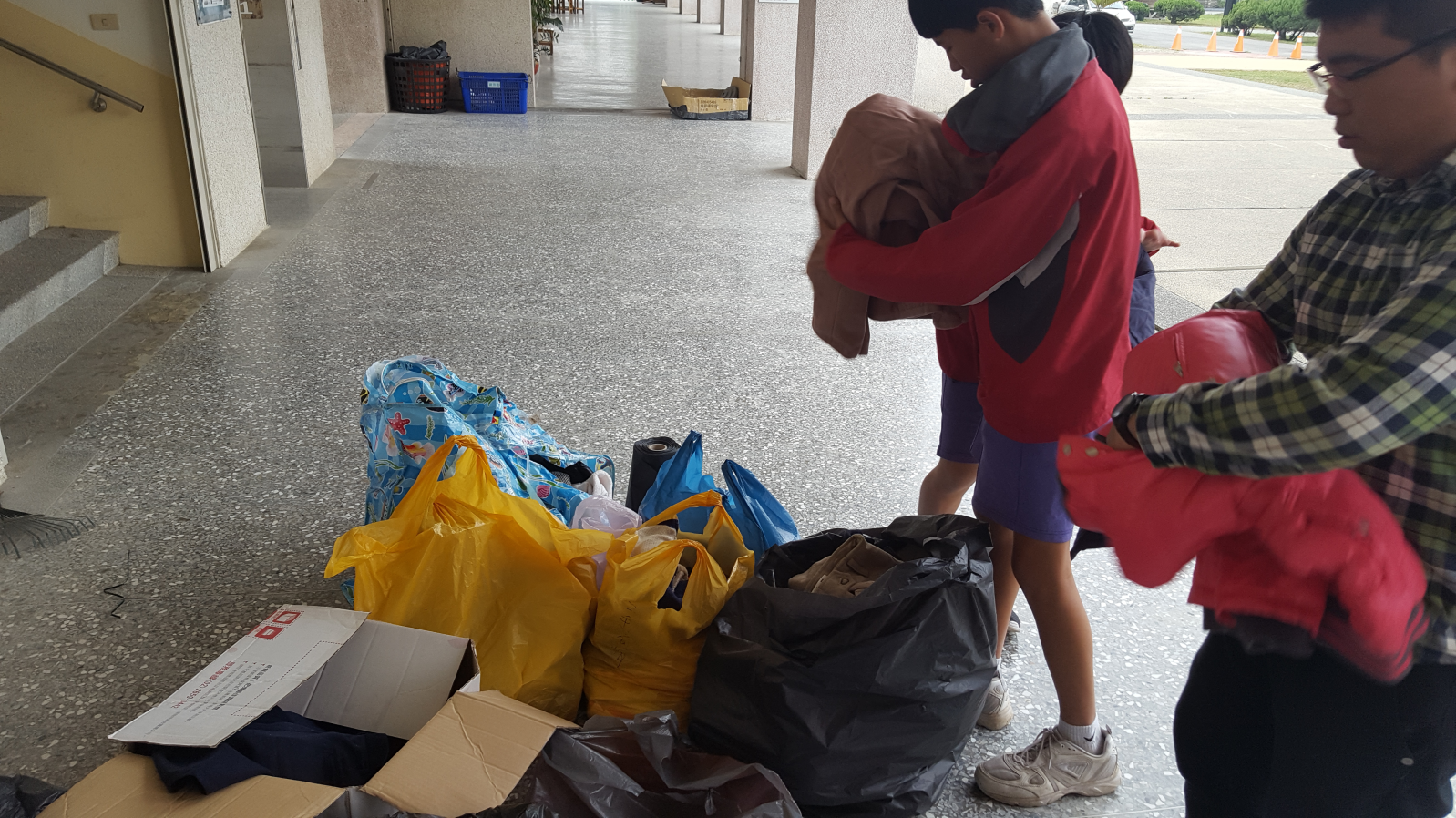 照片4.照片內容描述：二手衣惜福會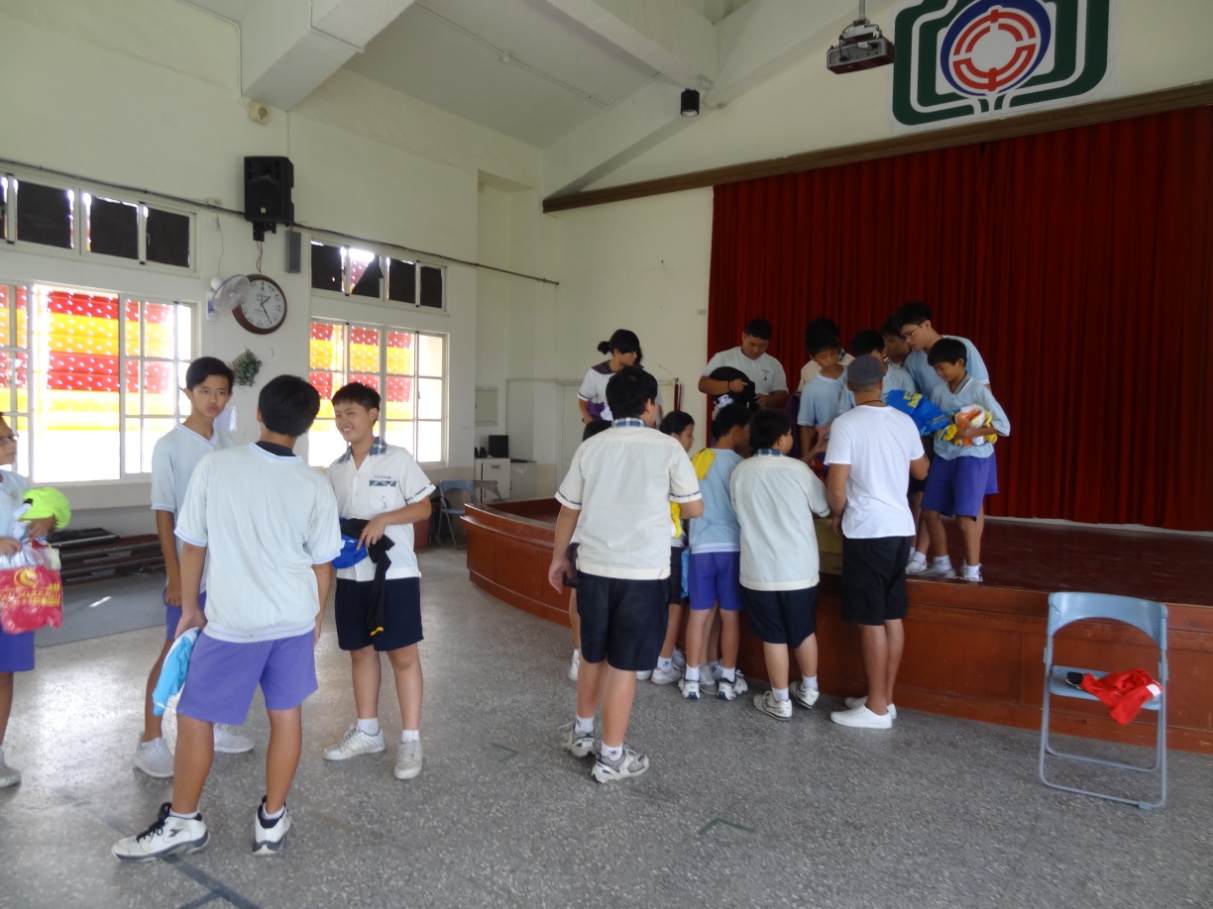 照片5.照片內容描述：規劃環境教育戶外教學與生態教學活動-科工館「地震體驗屋」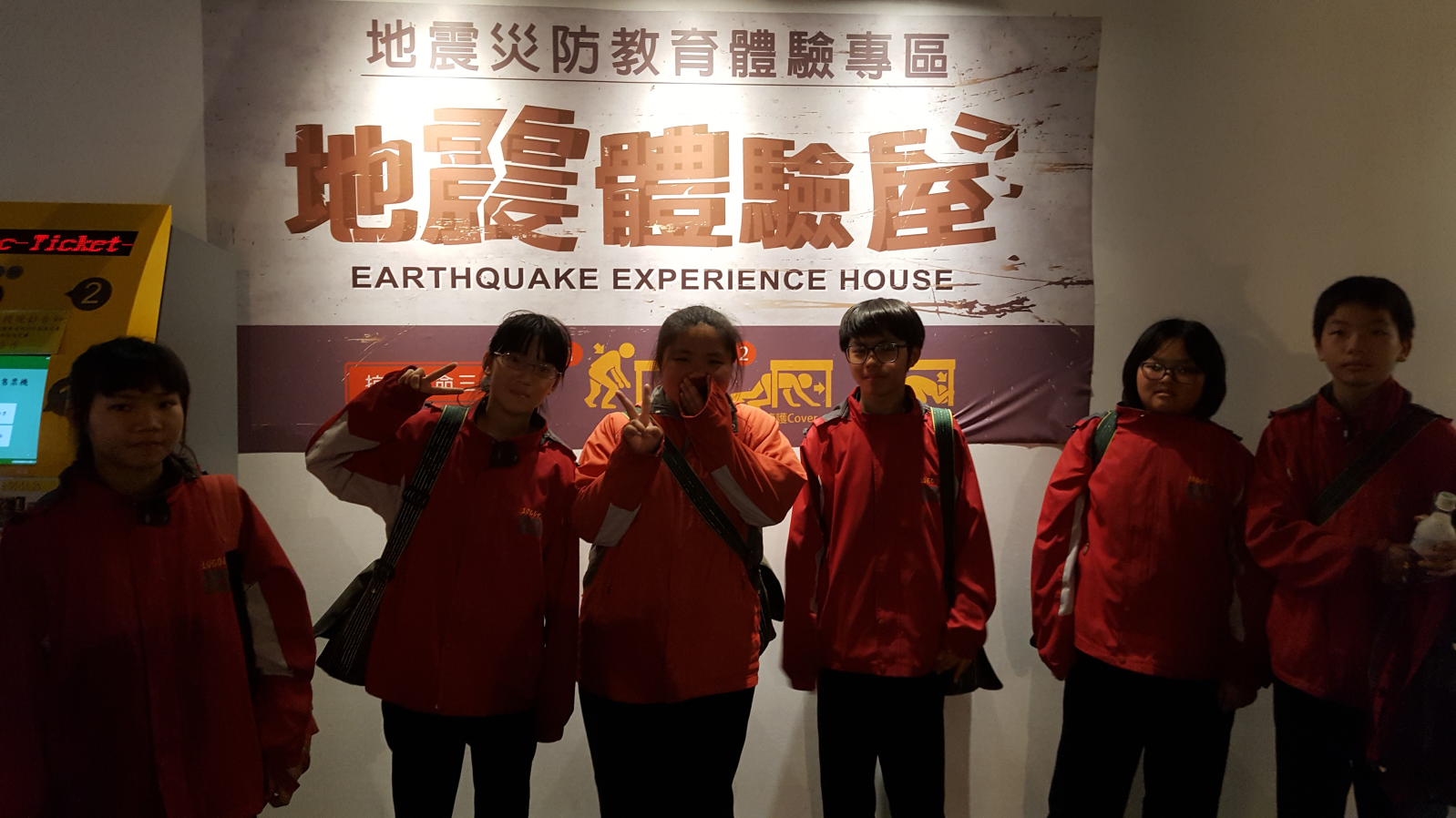 照片6.照片內容描述：規劃環境教育戶外教學與生態教學活動-臺中霧峰「九二一地震教育園區」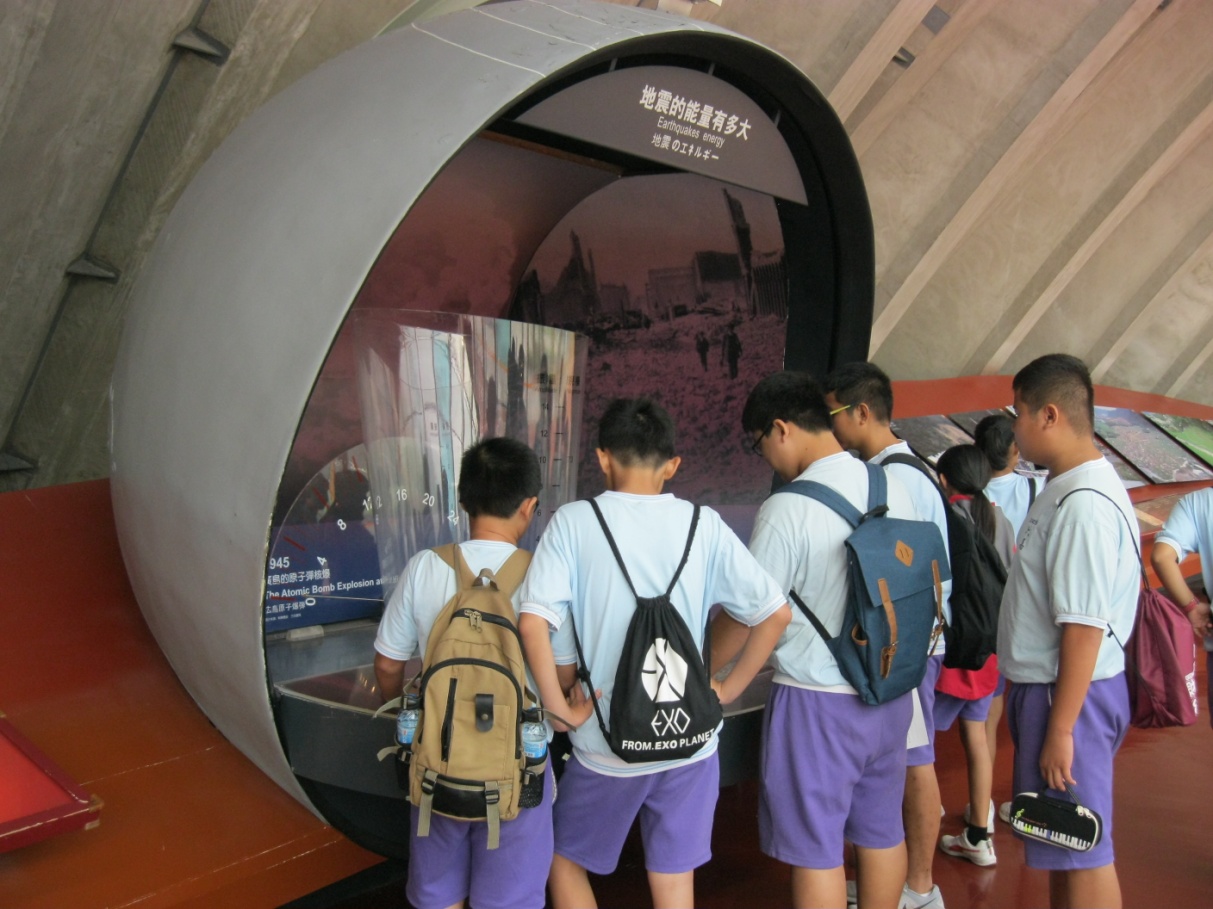 照片7.照片內容描述：規劃環境教育戶外教學與生態教學活動-蘭陽博物館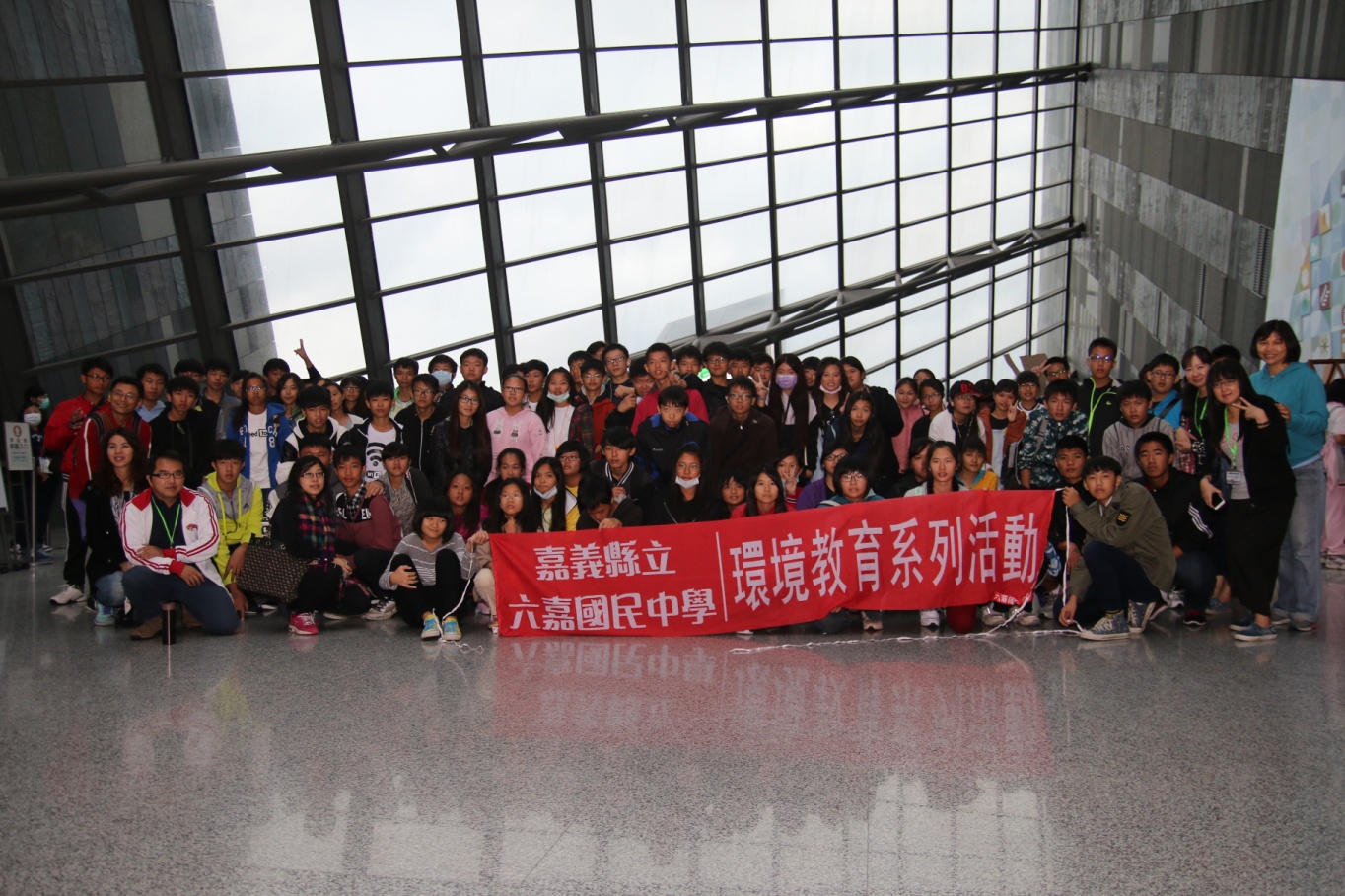 照片8.照片內容描述：規劃環境教育戶外教學與生態教學活動-蘭陽博物館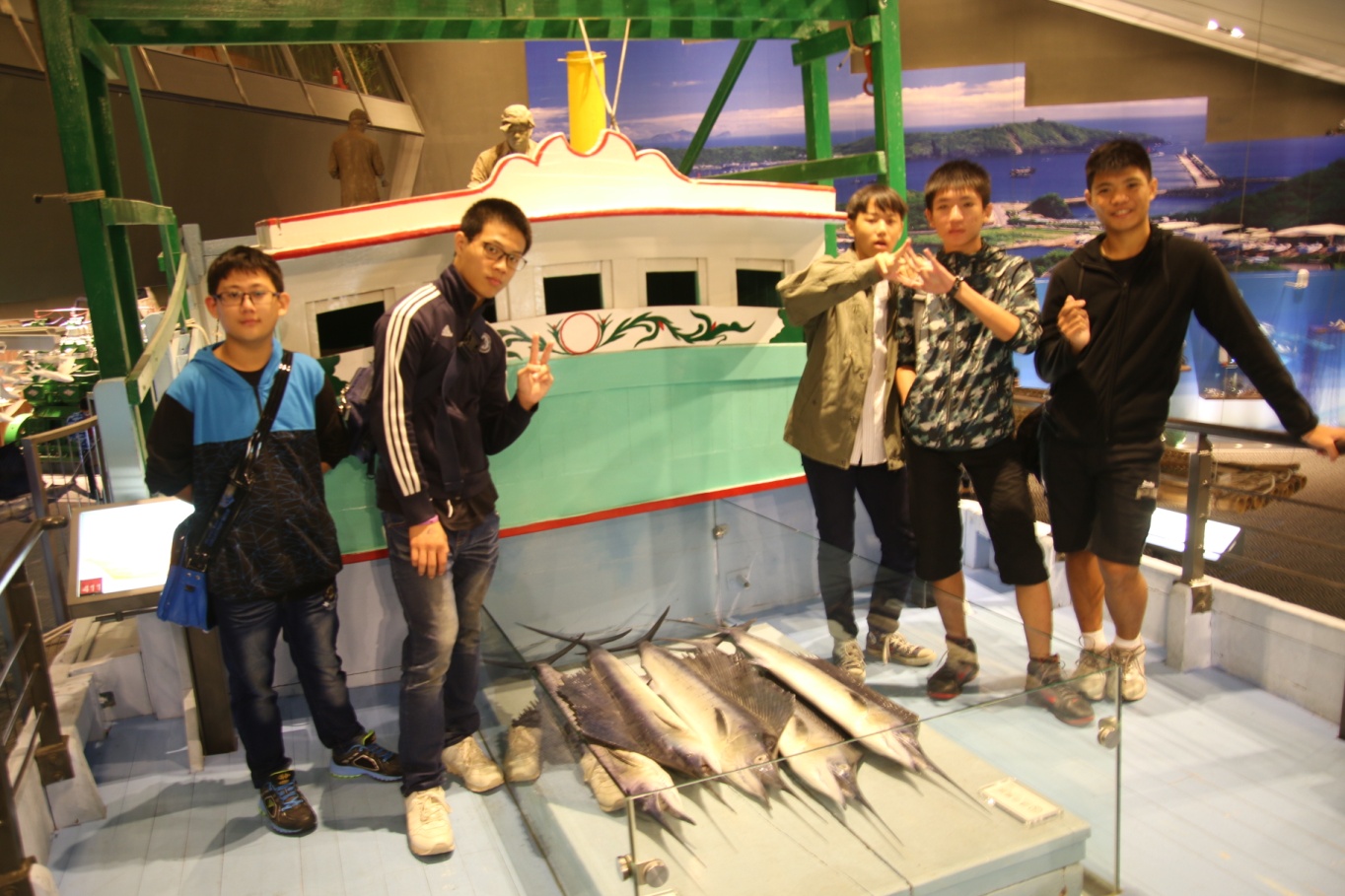 照片9.照片內容描述：規劃環境教育戶外教學與生態教學活動-台北市動物園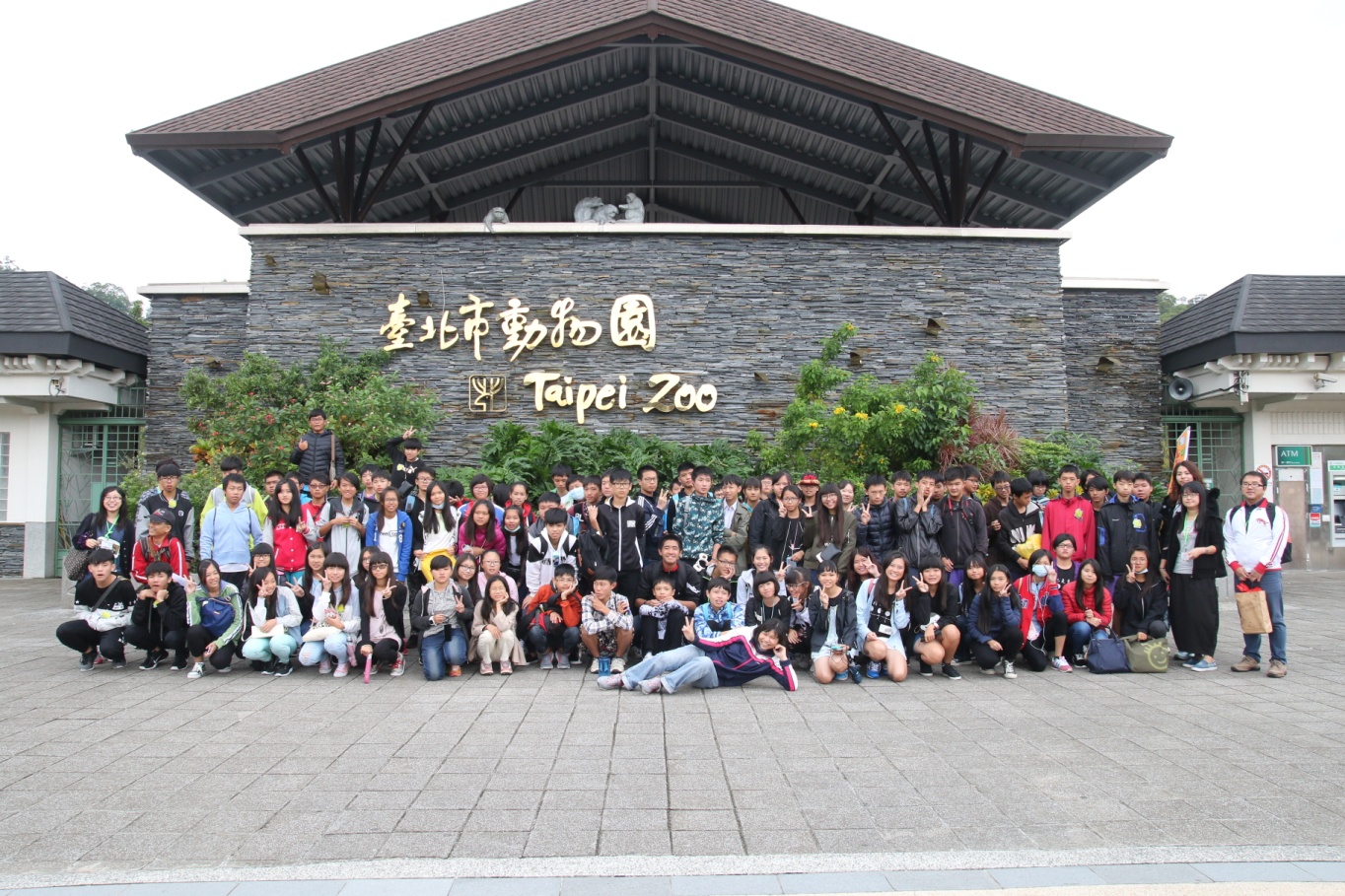 照片10.照片內容描述：規劃環境教育戶外教學與生態教學活動-台北市動物園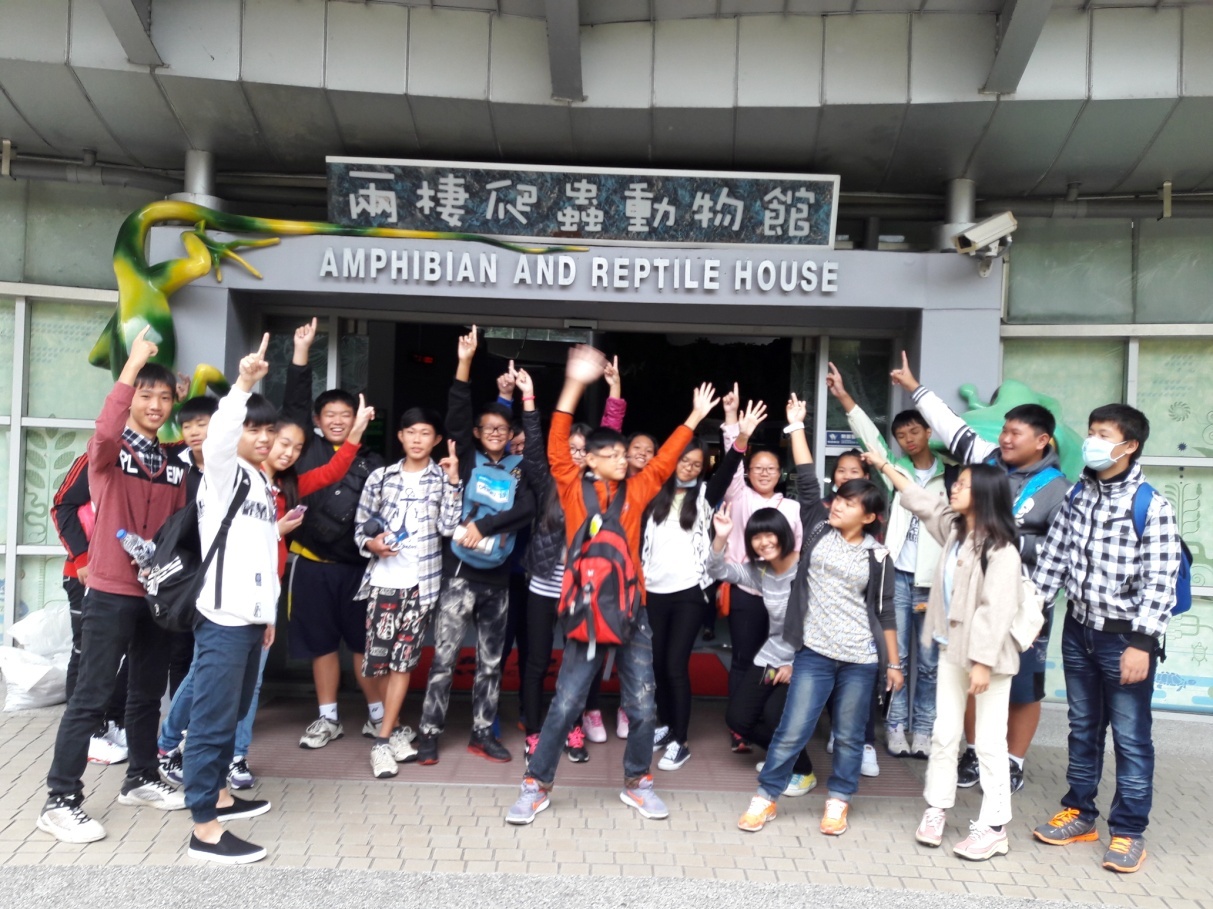 照片15.照片內容描述：學生環境行動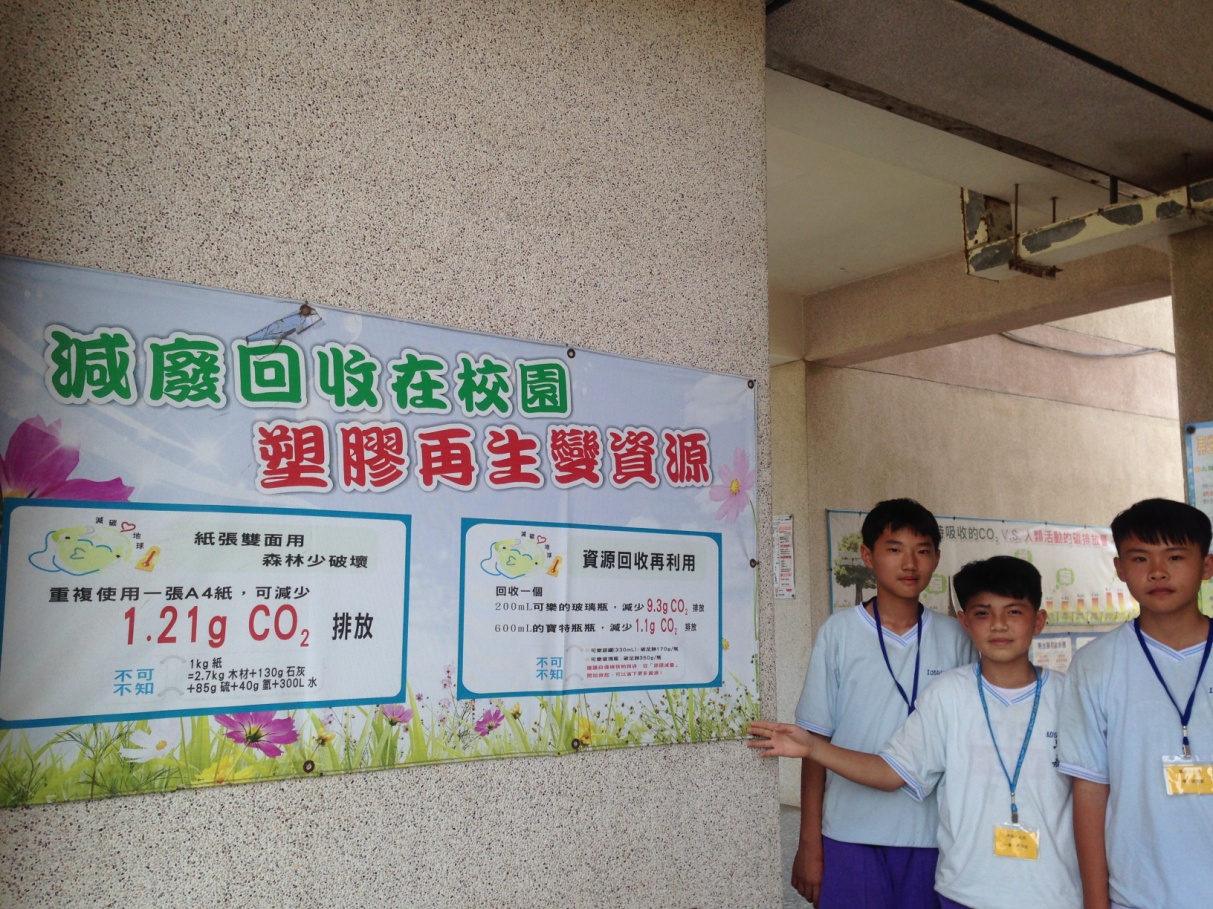 照片16.照片內容描述：學生環境行動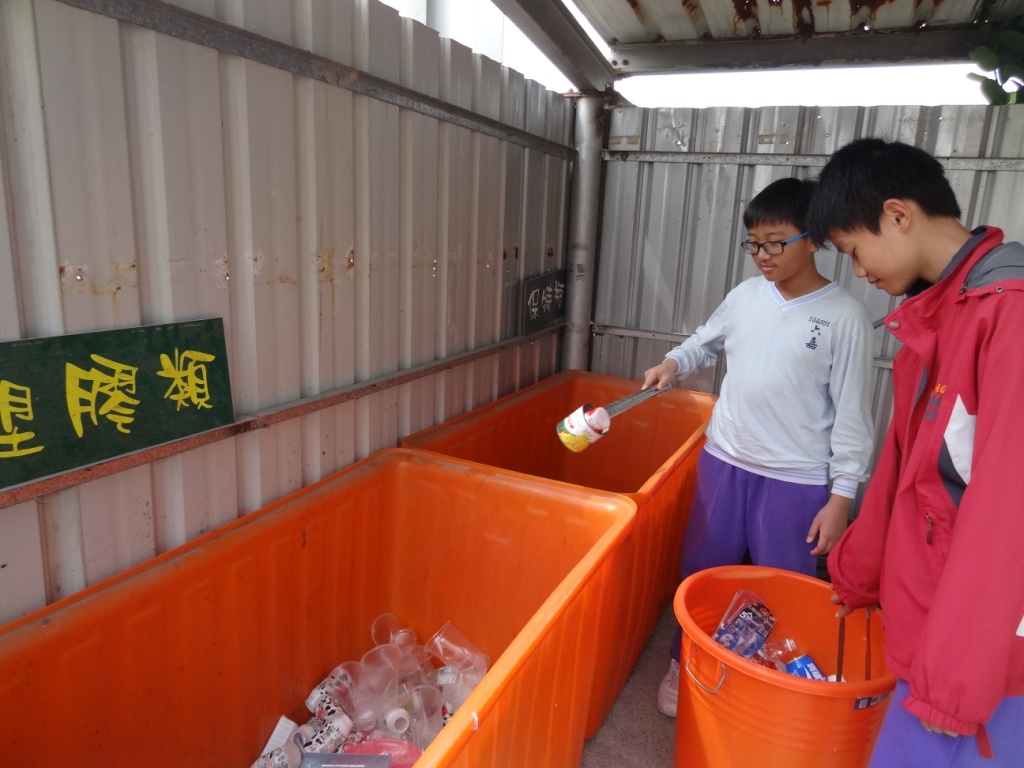 照片17.照片內容描述：辦理環境教育參訪或交流活動參訪高雄科工館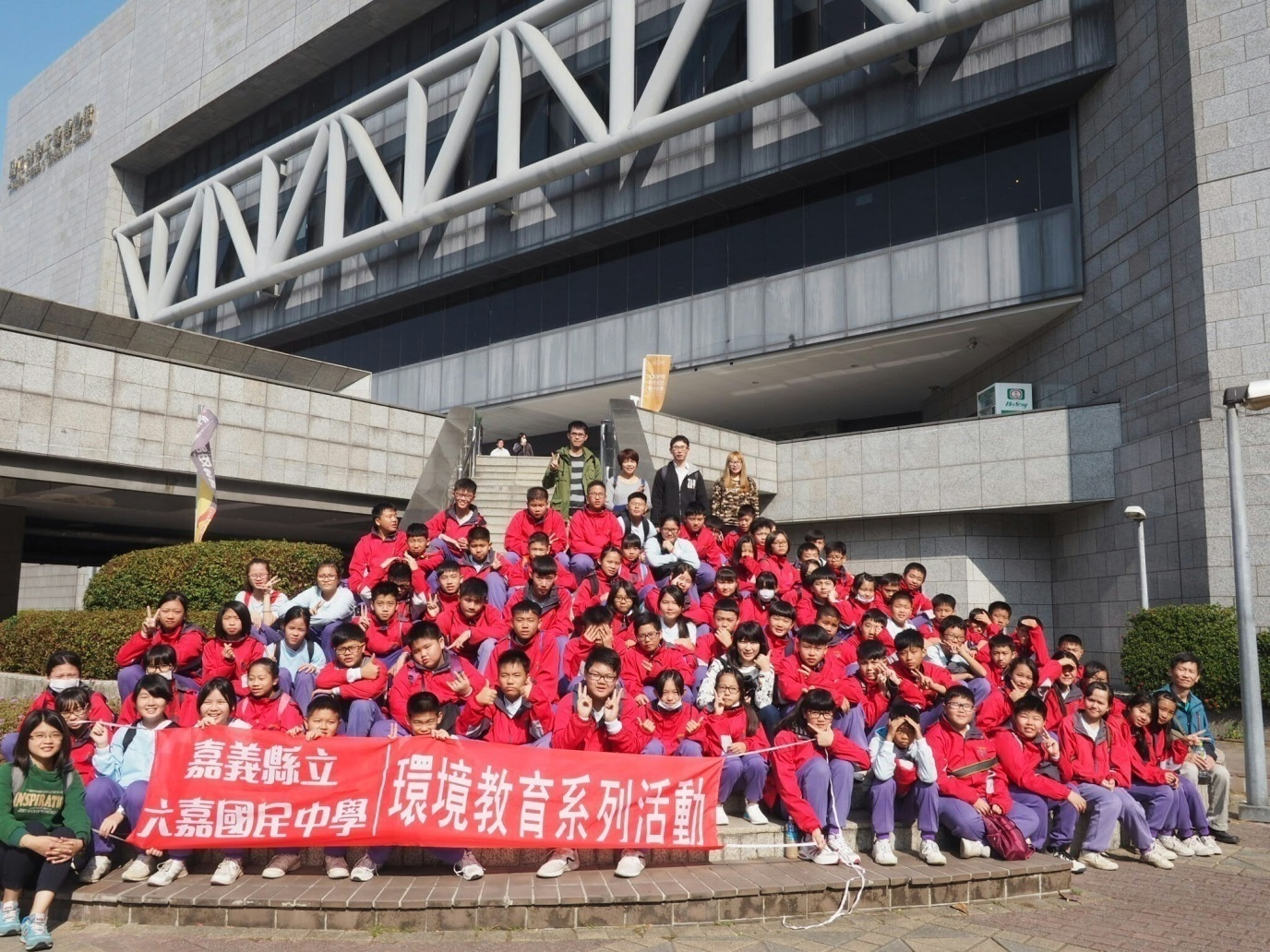 照片18.照片內容描述：辦理環境教育參訪或交流活動參訪高雄科工館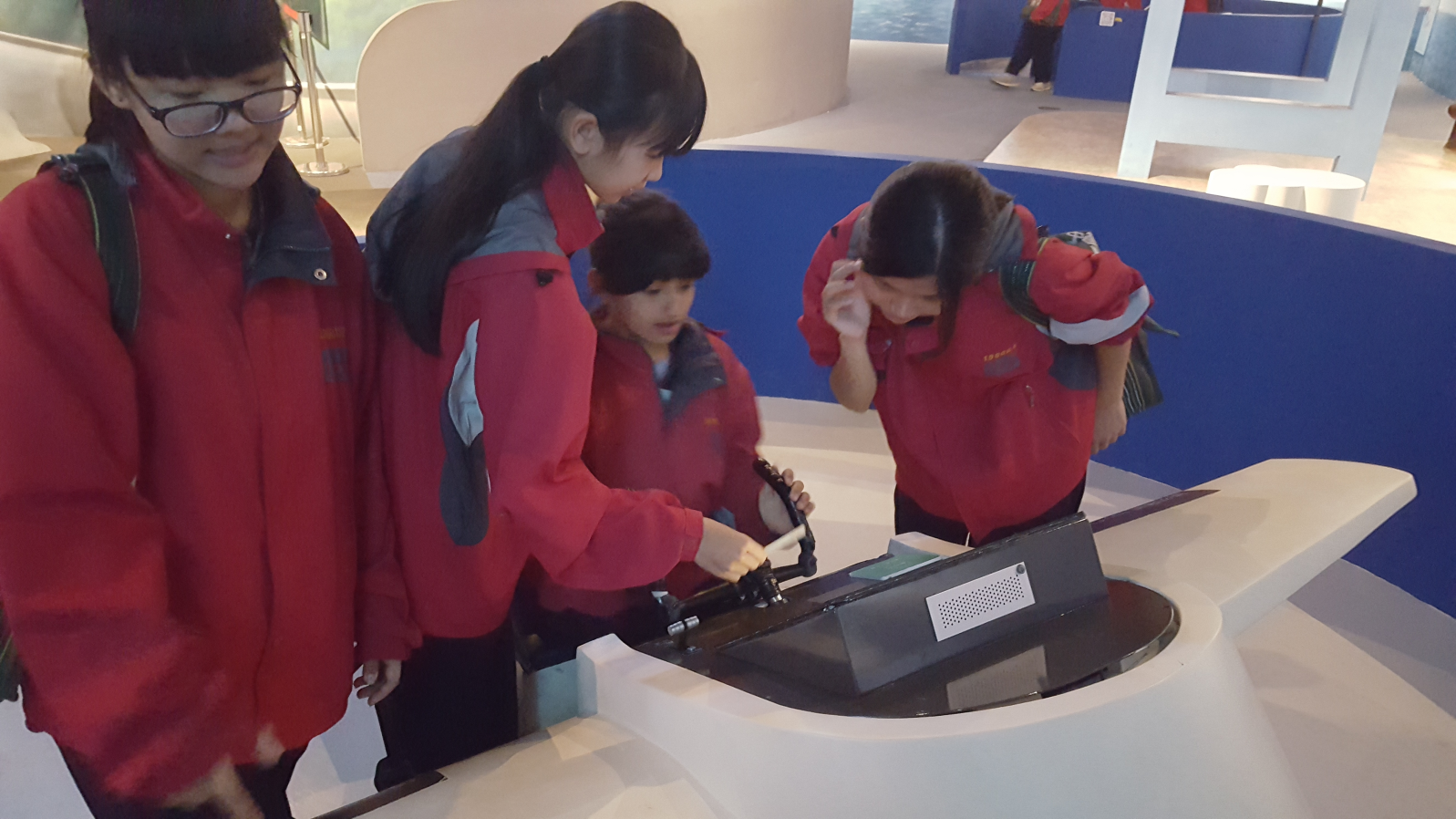 照片19.照片內容描述：參訪高雄科工館的學生學習心得與反思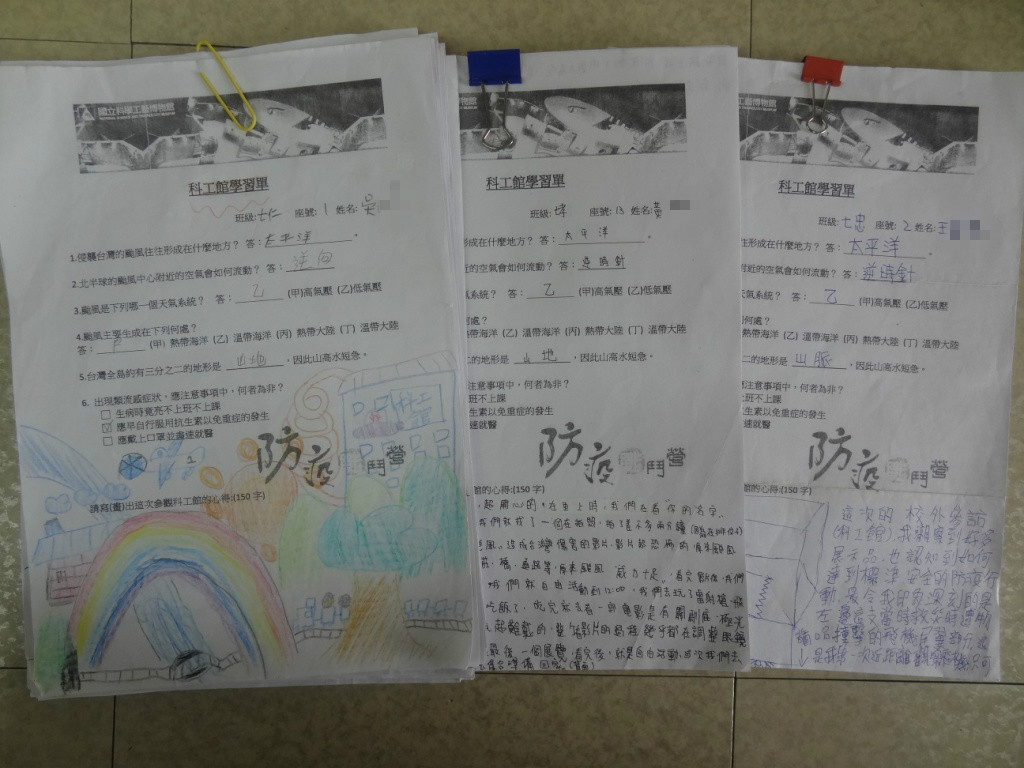 照片20.照片內容描述：參訪高雄科工館的學生學習心得與反思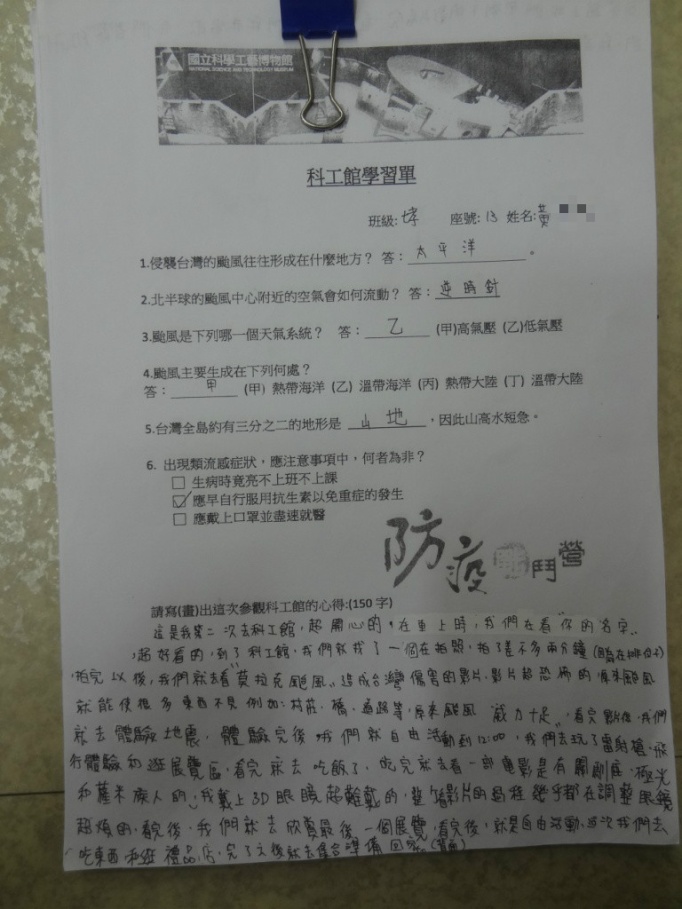 